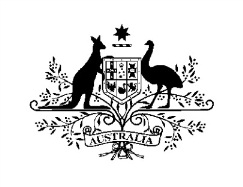 AUSTRALIAN  HIGH  COMMISSION   PORT  MORESBYDIRECT AID PROGRAM APPLICATION FORMPART A - APPLICANT ORGANISATION DETAILSPART B - PROJECT OVERVIEWDeclarationI hereby declare that all information and attachments included in this application are to the best of my knowledge true and correct. I understand that this is an application only and may not necessarily result in funding approval.Signature						DateSupporting DocumentsPlease check that you have attached the following documents with your application.Name of Project:
Name of Project:
Name of Project:
Name of Project:
Name of Project:
Name of Project:
Name of Project:
Name of Organisation:Name of Organisation:Name of Organisation:Name of Organisation:Name of Organisation:Name of Organisation:Name of Organisation:Location of Project:Location of Project:Location of Project:Location of Project:Location of Project:Location of Project:Location of Project:Postal Address:Postal Address:Postal Address:Postal Address:Postal Address:Postal Address:Postal Address:Authorised person’s details (the person who is authorised by the organisation to apply on its behalf).Name: 
Position in Organisation:         Authorised person’s details (the person who is authorised by the organisation to apply on its behalf).Name: 
Position in Organisation:         Authorised person’s details (the person who is authorised by the organisation to apply on its behalf).Name: 
Position in Organisation:         Authorised person’s details (the person who is authorised by the organisation to apply on its behalf).Name: 
Position in Organisation:         Authorised person’s details (the person who is authorised by the organisation to apply on its behalf).Name: 
Position in Organisation:         Authorised person’s details (the person who is authorised by the organisation to apply on its behalf).Name: 
Position in Organisation:         Authorised person’s details (the person who is authorised by the organisation to apply on its behalf).Name: 
Position in Organisation:         Telephone:Telephone:Telephone:Email:Email:Email:Email:Have you previously applied for funding from the Australian Government?Have you previously applied for funding from the Australian Government?Have you previously applied for funding from the Australian Government?Have you previously applied for funding from the Australian Government?Have you previously applied for funding from the Australian Government?Have you previously applied for funding from the Australian Government?Yes  /  NoIf yes, which program?If yes, which program?Type of Organisation (Please tick relevant one)Type of Organisation (Please tick relevant one)Type of Organisation (Please tick relevant one)Type of Organisation (Please tick relevant one)Type of Organisation (Please tick relevant one)Type of Organisation (Please tick relevant one)Type of Organisation (Please tick relevant one)Education InstitutionEducation InstitutionEducation InstitutionFaith BasedFaith BasedYouth GroupYouth GroupYouth GroupNon-Government OrganisationNon-Government OrganisationWomen’s GroupWomen’s GroupWomen’s GroupOther (Please specify)Other (Please specify)Village or Community BasedVillage or Community BasedVillage or Community BasedBrief description of what the project will do:Brief description of what the project will do:Funding(Please attach a breakdown of spending and detailed quotes from service providers)Funding(Please attach a breakdown of spending and detailed quotes from service providers)Amount of funding request:Community/Organisation’s contribution:Any additional funding and source:What is the purpose of the project?What is the purpose of the project?Who will benefit from this project? How will the project help the community?Who will benefit from this project? How will the project help the community?How will the project support women in your community, gender equality and/or women’s empowerment? How will the project be implemented? Who will lead the project? Who will help? How will the project be sustained?  What will the group contribute to the project?Does the group have the necessary skills to implement the project? Will your group be working with anyone else? (Please provide any relevant qualifications)How long will the project take to complete?Who will pay for any ongoing costs of the project? (For example: maintenance or fuel cost)Have you provided letters of support for the project from a trusted referee (e.g. your local MP/Provincial and District administrators)?Do you wish to make additional comments in support of the project?Additional project details (if relevant)Financial breakdownQuotes from service providersQualification of personnel on this project (if relevant)Letters of support